Kaupunkitekniikan keskusSuunnitteluK. NielsenPalautteiden vastauskirje Kiitämme Oravametsän leikkipaikan perusparannusta koskevista palautteista.Palautteiden antajat toivovat vanhemmille lapsille kiipeilytelinettä. Palautteiden antajien suosikit nykyisellä leikkipaikalla olivat labyrintti- ja junaleikkiväline. Leikkivälineiden lisäksi tuli runsaasti positiivista palautetta koskien ympäristön metsäisyyttä. Leikkipaikan toivottiin säilyvän aidattomana myös remontin jälkeen. Leikkialueelle toivottiin myös aikuisten kuntoiluvälineitä.Leikkipaikan aitaaminen on ollut useita vuosia käytäntönä. Aitaamisella estetään onnettomuuden, joita voi sattua, jos lapsi juoksee yllättäen puistoraitille. Toinen syy on, että kaava mahdollistaa ajoyhteyden puistoraitin kautta Ahertajantien länsipäästä puistoon. Alueen kaavamuutoksen myötä (Ahertajankulma II), alueen asukasmäärä kasvaa lähivuosina ja näin todennäköisesti kasvaa myös leikkipaikan käyttäjämäärät. Tulevan kerrostalon työmaa aiheuttaa myös turvallisuuden kannalta haitan leikkipaikan käyttäjille. Tulemme siis aitaamaan leikkipaikan.Leikkipaikan kunnostuksessa pyritään kunnostamaan labyrintti- ja junaleikkivälineet, mikäli niiden yleiskunto mahdollistaa tarvittavat korjaustoimenpiteet. Tulemme lisäämään isommille lapsille kiipeilytelineen, leikkivälinelaatikko saa jäädä tai se uusitaan, jos se on huonossa kunnossa. Hiekkalaatikko ja keinu uusitaan. Valaistuksen riittävyys tarkastetaan ja päivitetään tarvittaessa. Ulkokuntolaiteet eivät täytä leikkivälinestandardeja ja siksi niitä ei voida sijoittaa leikkipaikalle.Leikkipaikan suunnitelmaan lisätään kiipeilyteline. Sen jälkeen suunnitelman hyväksyy suunnittelupäällikkö ja allekirjoitettu suunnitelma viedään nettisivuille, www.espoo.fi/puistosuunnitelmat/Oravametsän leikkipaikka.Leikkipaikan perusparannusajankohta ei ole vielä tiedossa.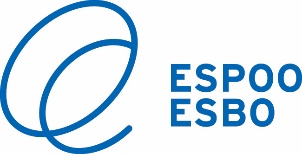 1 (1)  Ohje, klikkaa kenttään, kirjoita asianumero.  Ohje, klikkaa kenttään, kirjoita asianumero.